ART HAUSER CENTRE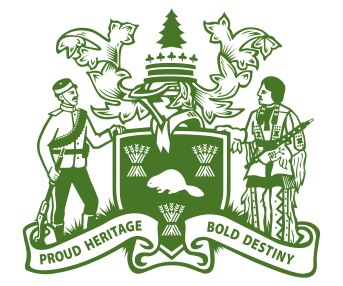 690B 32nd Street EastPrince Albert, SK S6V 2W8Phone: (306)953-4848 Fax: (306)953-4855ahc@citypa.comCHES LEACH LOUNGE APPLICATION FORMApplication Date: Group Name: Contact Person:   Date of Birth (mm/dd/yy): Address:  	City & Postal Code:  Work Phone:            Home Phone: Fax:                         Cell:  E-mail:  	Event Name:  Event Date(s):  Expected Occupancy:  Type of Event - Please Check One Wedding Reception   Convention   Banquet   Meeting   Funeral Christmas Party    Cabaret   Other: 	Office Use:Signed Application: __________________	Contract #: _______________________________Deposit Invoiced:  ___________________	Receipt #:  ________________________________Final Invoice:  _______________________	Receipt #:  ________________________________Signed Contract Received: _____________	City Bartender Hired: ________________________Signed Terms & Conditions: ____________	Bartender Cheque Requested: _________________Ches Leach Lounge Set-Up RequirementsAdditional Room Requirements: 	    Applicant Name					                                 Date Checking this box signifies that all information in the application is correct.TimeMondayTuesdayWednesdayThursdayFridaySaturdaySundaySet up/DecoratingTimesEvent Start TimeBar HoursSupper TimeDVD Presentation/EntertainmentDance TimesMidnight LunchDecoration Removal&Take DownEVENT REQUIREMENTSPLEASE FILL IN THE FOLLOWING FOR YOUR EVENTRound Tables:  (Maximum 8 Individual Settings per table)		Number Required: Chairs:  (Maximum 8 per table)	  	Number Required: Stage – 10 sections – 6’ x 8’ – 18”, 24” or 30” height	Number Required:      *Railings required at 24” & 30”                            Height:  18”         24”         30” PodiumKinsmen RoomCATERING SERVICESCATERING SERVICESCatererCompany: Contact: Phone:  			Tables Required for Serving:  CatererCompany: Contact: Phone:  Set up Date:                 Time: CatererCompany: Contact: Phone:  Take Down Date: 		Time:  Caterer to supply tablecloths, linens and coffee service – discuss with your Caterer.Caterer responsible for kitchen cleanliness upon vacating – Checklist to be completed.Caterer to supply tablecloths, linens and coffee service – discuss with your Caterer.Caterer responsible for kitchen cleanliness upon vacating – Checklist to be completed.BandName: Contact: Phone:  			Risers Required (10): BandName: Contact: Phone:  Set up Date:  		Time: BandName: Contact: Phone:  Take Down Date: 	 	Time: DJName: Contact: Phone: 	  	Risers Required (10):  DJName: Contact: Phone: Set up Date:  	Time: DJName: Contact: Phone: Take Down Date: 		Time: DJName: Contact: Phone: EVENT REQUIREMENTSPLEASE FILL IN THE FOLLOWING FOR YOUR EVENTLIQUOR & BEVERAGE SERVICESLIQUOR & BEVERAGE SERVICESAlcohol Served			Liquor Permit Required & Responsibility of GroupVolunteer Bartenders			Bartenders must follow cleaning checklistCity of PA Bartenders			Open Table Wine? 	Cash Bar?  	Tickets? 	Corkage (Required for events serving alcohol)AUDIO & VISUAL SERVICESAUDIO & VISUAL SERVICESSound SystemCeiling Projector & Screen	                     South          West         Both Wireless Hand Held MicrophoneFloor Microphone with Cord & StandFacility LaptopWireless InternetPortable Projector ScreenFlipchart with Paper (2)Must provide own markers			Number Required?  